Реализовать 18.05. – 19.05. 2020г.Тема: Письмо и письменная речь.Внимательно прочитайте задания, переведите на русский язык, а затем придумайте своё письмо и напишите его. Используйте шаблон.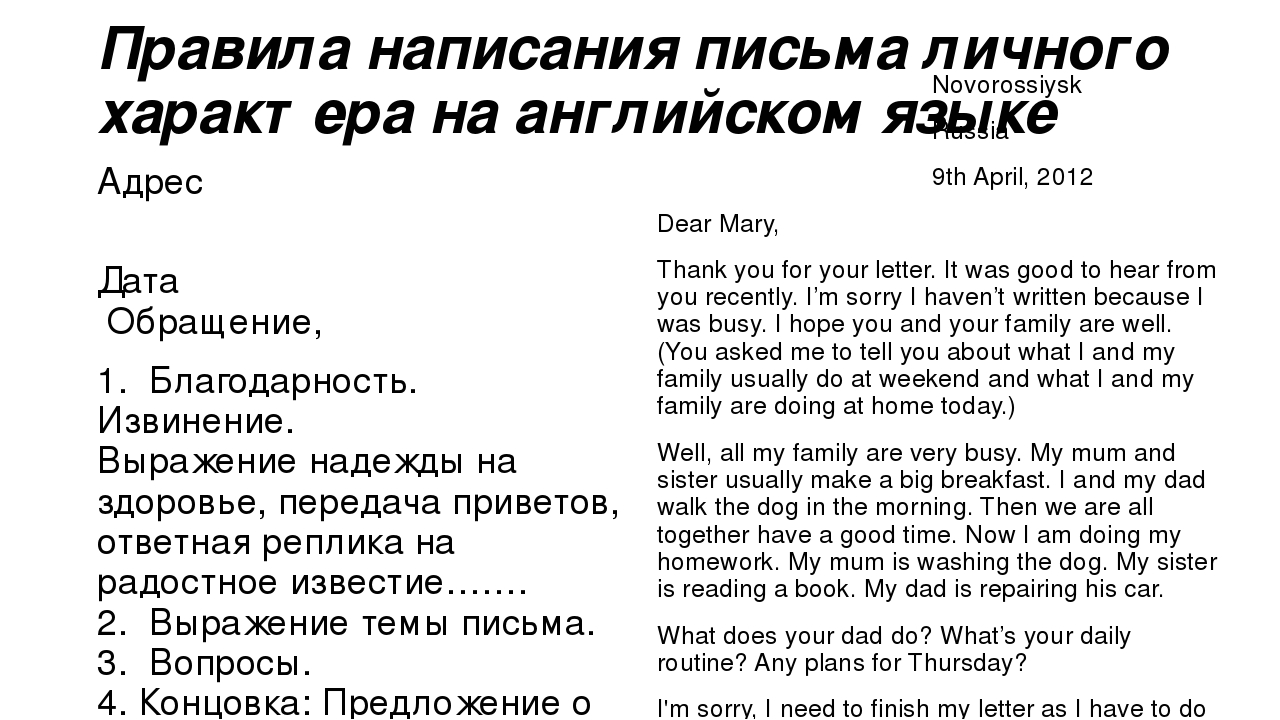 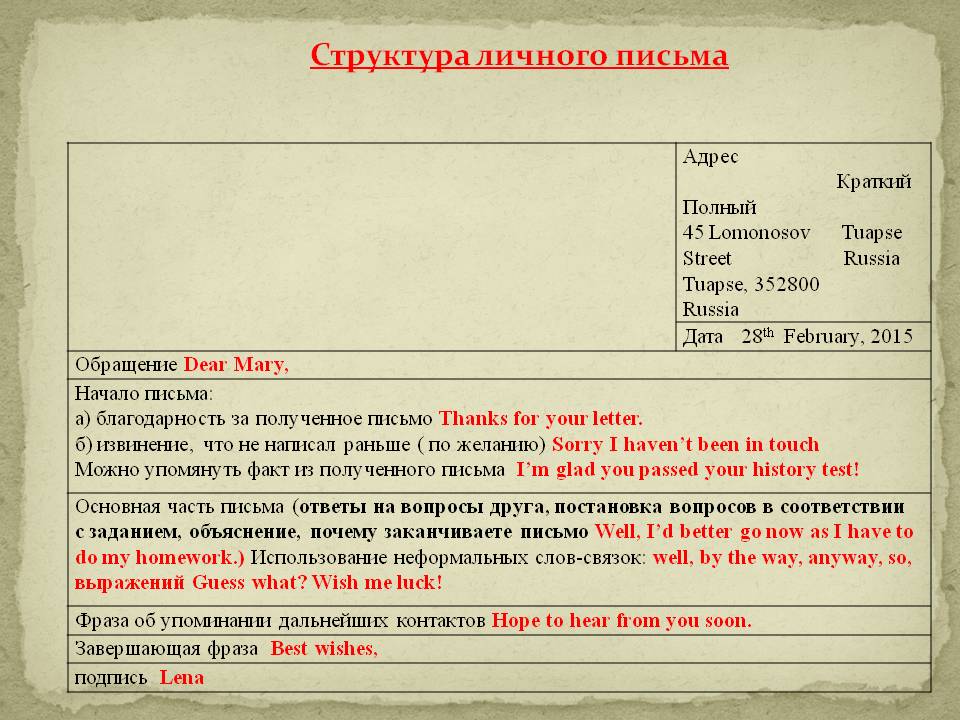 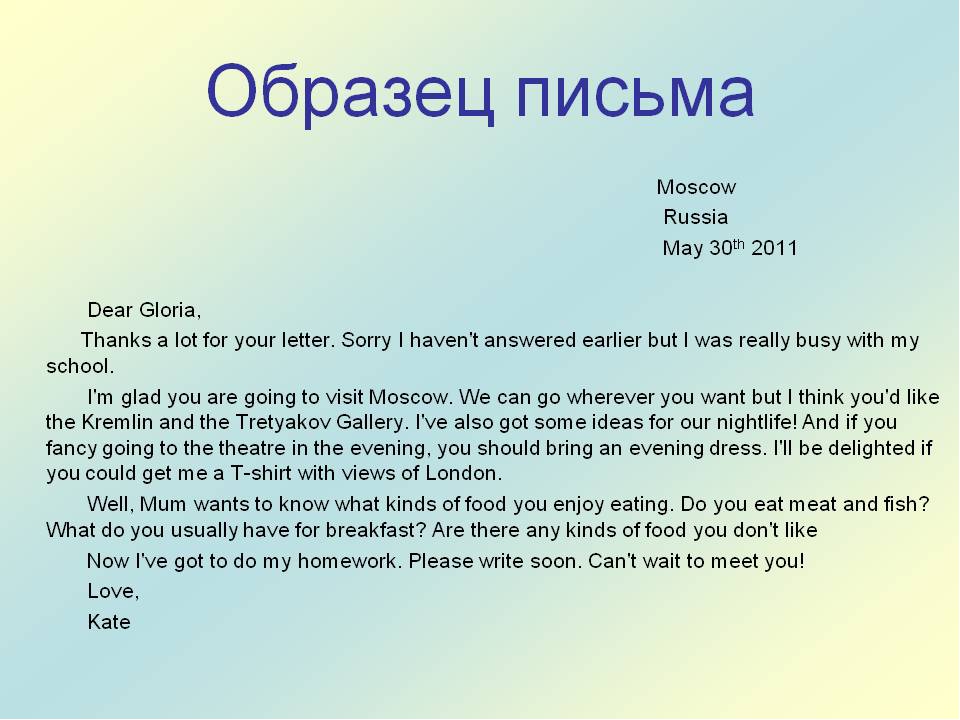 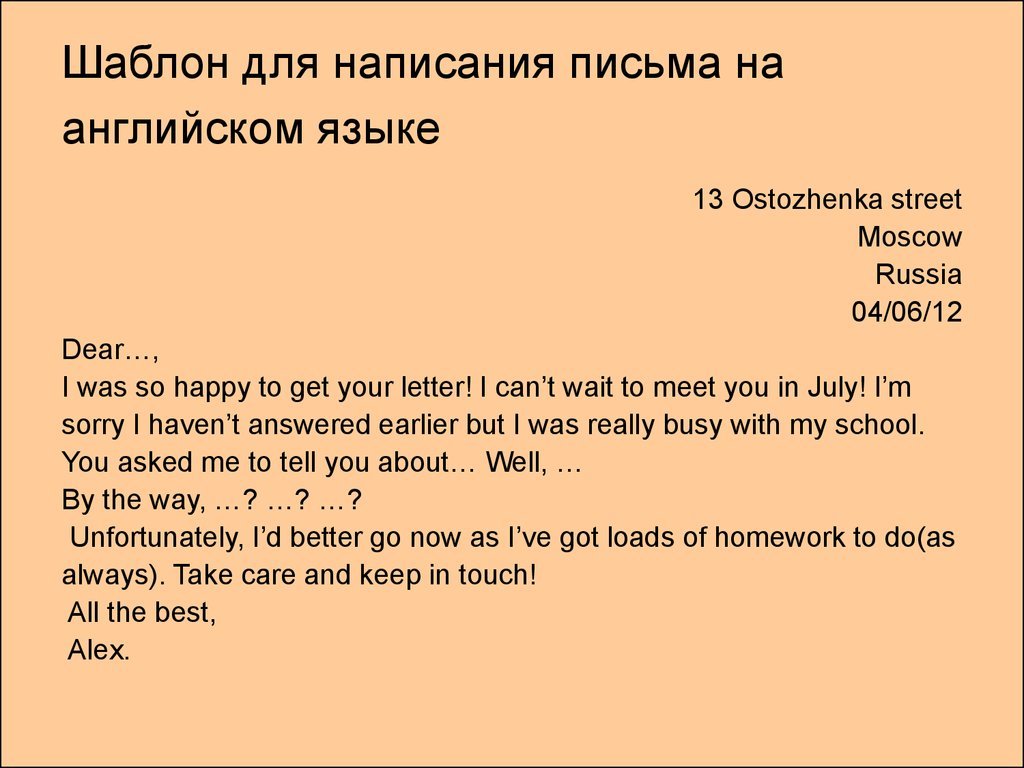 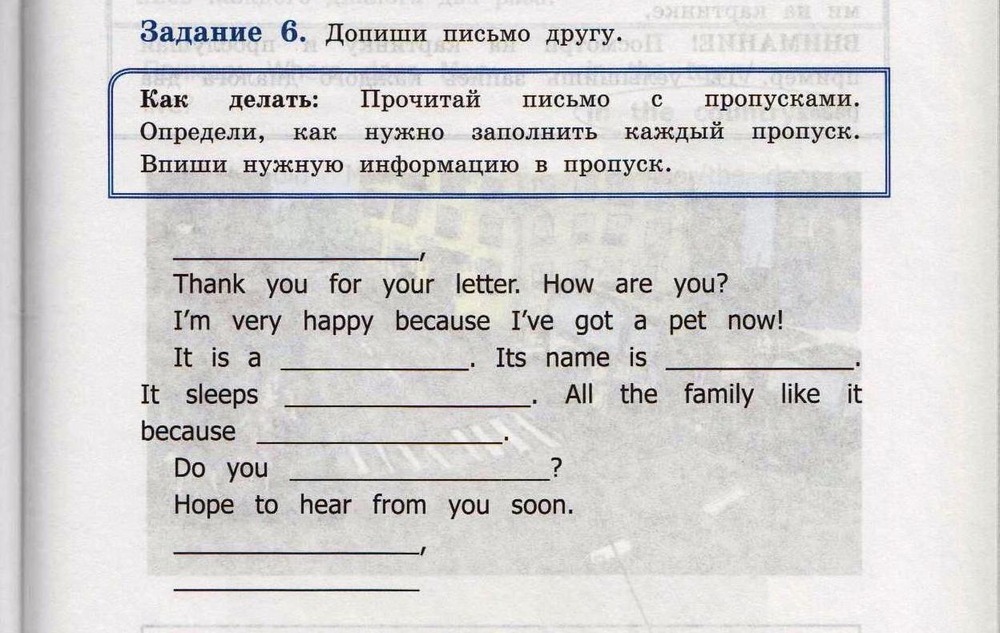 